	Município de Espírito Santo do Pinhal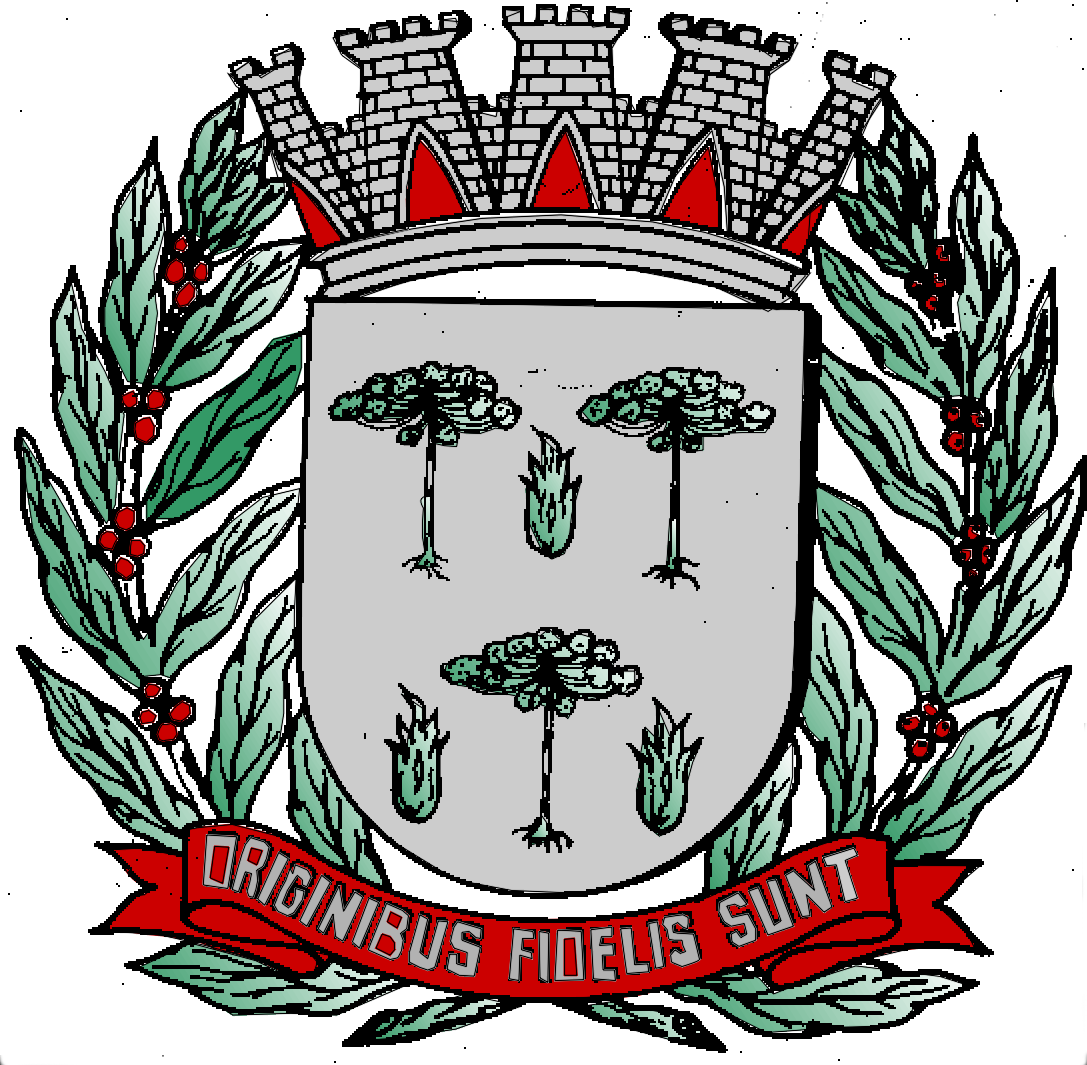  Estado de São Paulo                  “PALÁCIO DO CAFÉ”    ouvidoria MunicipalFicha de Inscrição:Dados de IdentificaçãoNome completo:..........................................................Data de Nascimento: ....../...../.......Número do R.G.: ........................................Número do C.P.F.:.........................................Endereço: ..................................................................................Número.........................Bairro:.................................................................. Cidade:..................................................Estado: ............................ CEP:.............................Telefone: ( ).......................................E-mail:............................................................. Escolaridade:.............................................Eixo que deseja representar:( ) cidadania;( ) Saúde;( ) Educação;( ) Abastecimento de Água;( ) Assistência Social;( ) Serviços Urbanos;( ) Geral